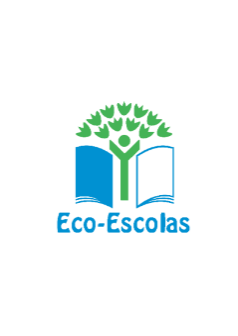 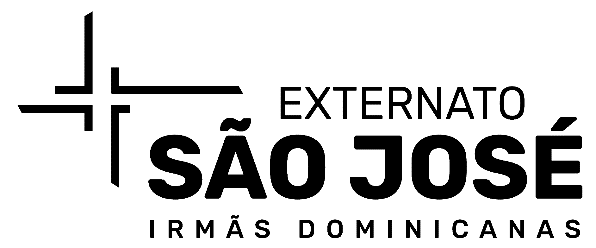 Proposta de Plano de Ação Semana de Alimentação Saudável e SustentávelData: 21 de outubro a 25 de outubroDurante uma semana o bar da escola oferecer alternativas mais saudáveis (deixar de estar visíveis os produtos menos saudáveis (como por exemplo leite com chocolate, sumos, chocolates, bolachas, bolos).Sanduiches:4 Qualidades de Pão – mistura, centeio, alfarroba e sementes (2€/kg) – Fiambre de aves (7€/kg) Queijo fresco para barrar (1€/pacote); Alface – Tomate - Bolos caseiros à fatia Taças de iogurte natural com cereais e fruta:Granola vendida avulso (1,80€, 500gr, Aldi);Iogurte natural (0,50€, 500gr, Aldi); Maior variedade de fruta – época e preferencialmente local (maça; laranja; cenouras; beterraba) Sumos naturais (fruta do dia + água):segunda-feira: beterraba + maçã + cenouraterça-feira: maçã + laranja + cenouraquarta-feira: maçã + laranjaquinta-feira: beterraba + laranja + cenourasexta-feira: pera Nota: fruta do refeitório + alguma comprada